Приложение № 24	к приказу департамента культуры,                                                                                                                                                        спорта и молодёжной политики                                                                                                                                                         мэрии города Новосибирска                                                               от 22.05.2015 № 0318-одПЛАН           финансово-хозяйственной деятельности на 2015 год	(сводный)                                                                   КОДЫ                                                               ┌──────────┐                                                  Форма по КФД │          │                                                               ├──────────┤                   "10" января 2013 г.             Дата        │10.01.2013│                                                               ├──────────┤                                                               │          │                                                               ├──────────┤                                                               │          │                                                               ├──────────┤Наименование   муниципальное бюджетное             по ОКПО     │ 41371613 │образовательное учреждение дополнительного                     ├──────────┤                                                                                 образования детей города Новосибирска                          │          │«Детская музыкальная школа № 2»                                ├──────────┤                                                                                                                 │          │                                                               ├──────────┤                                                               │          │                                                               ├──────────┤ИНН/КПП                   5404134697/540401001                 │          │                                                               ├──────────┤Единица измерения: рублей                         по ОКЕИ      │       383│                                                               └──────────┘Наименование органа,осуществляющего функции иполномочия учредителя    Департамент культуры, спорта и молодежной политикимэрии города НовосибирскаЮридический адресмуниципального бюджетного(автономного)учреждениягорода Новосибирска       630078, г. Новосибирск, ул. Римского-Корсакова, 3/1           1. Сведения о деятельности муниципального бюджетного               (автономного) учреждения города Новосибирска    1.1.   Цели   деятельности   муниципального   бюджетного  (автономного)учреждения города Новосибирска:учреждение создано для выполнения работ (оказания услуг) в целях обеспечения реализации полномочий органов местного самоуправления города Новосибирска в сфере культуры и образования.    1.2.   Виды   деятельности   муниципального   бюджетного  (автономного)учреждения города Новосибирска, относящиеся к основным видам деятельности всоответствии с уставом учреждения:- реализация дополнительных образовательных программ дополнительного образования детей в области искусств, в том числе дополнительных предпрофессиональных общеобразовательных программ в области искусств, для детей в возрасте преимущественно от 6 до 18 лет, направленных на выявление одаренных детей в раннем детском возрасте, создание условий для их художественного образования и эстетического воспитания, приобретение ими знаний, умений и навыков в области выбранного вида искусств, опыта творческой деятельности, осуществление их подготовки к поступлению в образовательные учреждения, реализующие профессиональные образовательные программы в области искусств;   - организация, проведение и участие в творческих, досуговых мероприятиях (выставках, концертах, конкурсах, фестивалях).Иные виды деятельности: методическое обеспечение деятельности Учреждения;организация, проведение и (или) участие в проведении семинаров, конференций, симпозиумов, творческих мероприятий;участие в реализации культурных программ и проектов на уровнях города Новосибирска, Новосибирской области, всероссийском, международном;работа по размещению заказов и заключению гражданско-правовых договоров для обеспечения нужд Учреждения;деятельность, связанная с использованием вычислительной техники, информационных технологий, документальной электросвязи, обеспечением технического обслуживания и сопровождения связи, сети Интернет в интересах Учреждения;деятельность по осуществлению и обеспечению сохранности, содержания и развития имущества Учреждения, в том числе осуществление функций заказчика, застройщика;финансово-экономическое обеспечение функционирования Учреждения;рекламная деятельность в интересах Учреждения;организация работы с детьми в течение всего календарного года, в том числе путем открытия в установленном порядке лагерей и туристских баз, создания объединений с постоянными и (или) переменными составами детей в лагерях (загородных или с дневным пребыванием), на своей базе, а также по месту жительства детей;создание необходимых условий для совместного труда, отдыха детей, родителей (законных представителей); осуществление преддипломной практики лиц, обучающихся в средних и высших профессиональных учебных заведениях сферы культуры по согласованию с данными учреждениями и при наличии квалифицированных кадров и необходимой материально-технической базы в Учреждении;деятельность по выполнению обязательств перед страховщиком по обязательному социальному страхованию, связанных с выполнением работ, оказанием услуг по основным видам деятельности Учреждения; организация повышения квалификации, стажировки работников  Учреждения;     организация и (или) осуществление работы по документационному обеспечению деятельности Учреждения, по комплектованию, хранению, учету и использованию архивных документов, образовавшихся в процессе деятельности Учреждения;выполнение аналитических, прикладных работ с целью создания результатов интеллектуальной деятельности, в том числе авторских образовательных программ, и средств индивидуализации, реализация прав на них, включая права на товарные знаки и знаки обслуживания  Учреждения;деятельность по обеспечению безопасных условий и охраны труда в соответствии с трудовым законодательством;проведение мероприятий по пропаганде деятельности в сфере культуры.     1.3. Перечень услуг (работ), осуществляемых за плату:обучение по дополнительным образовательным программам, сопровождающееся итоговой аттестацией и выдачей документа об образовании; обучение по дополнительным образовательным программам, не сопровождающееся итоговой аттестацией и выдачей документа об образовании; услуги, не предусмотренные основными образовательными программами Учреждения (преподавание специальных курсов и циклов дисциплин, репетиторство, занятия с учащимися углубленным изучением предметов), не сопровождающиеся итоговой аттестацией и выдачей документа об образовании.Платные образовательные услуги оказываются по договорам с гражданами и юридическими лицами. Доход от указанной деятельности используется Учреждением в соответствии с уставными целями.Платные образовательные услуги не могут быть оказаны вместо образовательной деятельности, финансируемой из средств бюджета. Порядок предоставления их Учреждением определяется локальным актом, утвержденным директором Учреждения.Иные виды приносящей доход деятельности:оказание информационных, методических и консультационных услуг;осуществление издательской и полиграфической деятельности, реализация ее продукции;выполнение копировальных и множительных работ, услуг;организация, проведение и (или) участие в проведении ярмарок, выставок-продаж, рекламно-информационных мероприятий;организация, проведение концертных, творческих, конкурсных, методических, социально значимых и досуговых мероприятий, в том числе на базе Учреждения.Указанные виды деятельности осуществляются по договорам с гражданами и юридическими лицами.                2. Показатели финансового состояния учреждения            3. Показатели по поступлениям и выплатам учреждения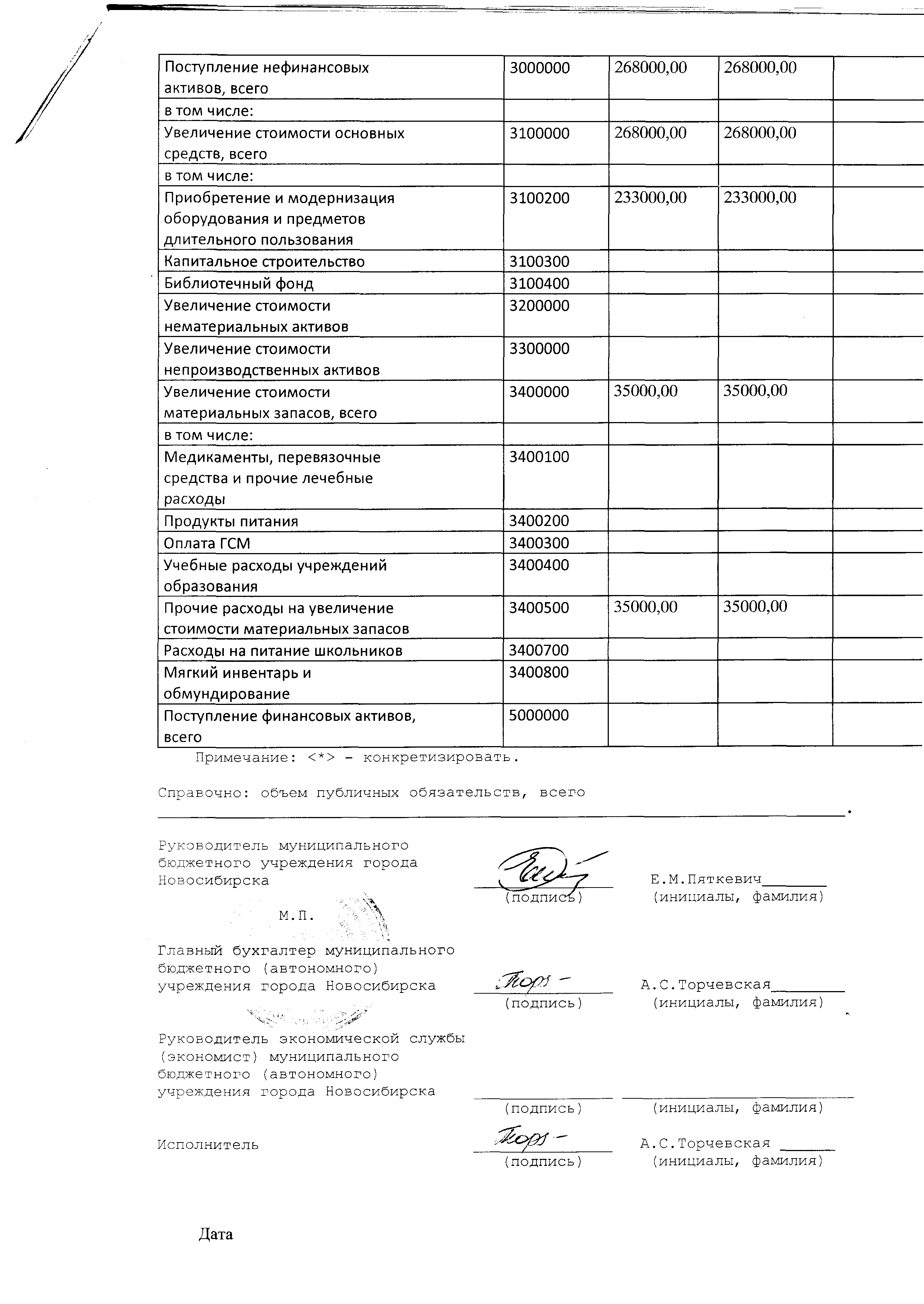 Наименование показателя              Сумма, рублей    1                         2          1. Нефинансовые активы, всего                      9295576,13из них:                                            1.1. Общая балансовая стоимость недвижимого        
муниципального имущества, всего                    2997541,28в том числе:                                       1.1.1. Стоимость имущества, закрепленного          
собственником имущества за муниципальным бюджетным 
(автономным) учреждением на праве оперативного     
управления                                         2997541,281.1.2. Стоимость имущества, приобретенного         
муниципальным бюджетным (автономным) учреждением за
счет выделенных собственником имущества учреждения 
средств                                            1.1.3. Стоимость имущества, приобретенного         
муниципальным бюджетным (автономным) учреждением за
счет доходов, полученных от платной и иной         
приносящей доход деятельности                      1.1.4. Остаточная стоимость недвижимого            
муниципального имущества                           1462406,771.2. Общая балансовая стоимость движимого          
муниципального имущества, всего                    6298034,85в том числе:                                       1.2.1. Общая балансовая стоимость особо ценного    
движимого имущества                                3838766,021.2.2. Остаточная стоимость особо ценного движимого
имущества                                          2766991,372. Финансовые активы, всего                        в том числе:                                       2.1. Дебиторская задолженность по доходам          2.2. Дебиторская задолженность по выданным авансам,
полученным за счет средств бюджета города, всего   33192,38в том числе:                                       2.2.1. По выданным авансам на услуги связи         2.2.2. По выданным авансам на транспортные услуги  2.2.3. По выданным авансам на коммунальные услуги  2.2.4. По выданным авансам на услуги по содержанию 
имущества                                          2.2.5. По выданным авансам на прочие услуги        33192,382.2.6. По выданным авансам на приобретение основных
средств                                            2.2.7. По выданным авансам на приобретение         
нематериальных активов                             2.2.8. По выданным авансам на приобретение         
непроизведенных активов                            2.2.9. По выданным авансам на приобретение         
материальных активов                               2.2.10. По выданным авансам на прочие расходы      3. Обязательства, всего                            в том числе:                                       3.1. Просроченная кредиторская задолженность       3.2. Кредиторская задолженность по расчетам с      
поставщиками и подрядчиками за счет средств бюджета
города, всего                                      в том числе:                                       3.2.1. По начислениям на выплаты по оплате труда   3.2.2. По оплате услуг связи                       3.2.3. По оплате транспортных услуг                3.2.4. По оплате коммунальных услуг                3.2.5. По оплате услуг по содержанию имущества     3.2.6. По оплате прочих услуг                      3.2.7. По приобретению основных средств            3.2.8. По приобретению нематериальных активов      3.2.9. По приобретению непроизведенных активов     3.2.10. По приобретению материальных запасов       3.2.11. По оплате прочих расходов                  3.2.12. По платежам в бюджет города                3.2.13. По прочим расчетам с кредиторами           3.3. Кредиторская задолженность по расчетам с      
поставщиками за счет доходов, полученных от платной
и иной приносящей доход деятельности, всего        в том числе:                                       3.3.1. По начислениям на выплаты по оплате труда   3.3.2. По оплате услуг связи                       3.3.3. По оплате транспортных услуг                3.3.4. По оплате коммунальных услуг                3.3.5. По оплате услуг по содержанию имущества     3.3.6. По оплате прочих услуг                      3.3.7. По приобретению основных средств            3.3.8. По приобретению нематериальных активов      3.3.9. По приобретению непроизведенных активов     3.3.10. По приобретению материальных запасов       3.3.11. По оплате прочих расходов                  3.3.12. По платежам в бюджет города                3.3.13. По прочим расчетам с кредиторами           Наименование показателя     Код по    
бюджетной 
классифи- 
кации     
операции  
сектора   
государст-
венного   
управленияВсегоВ том числе      В том числе      Наименование показателя     Код по    
бюджетной 
классифи- 
кации     
операции  
сектора   
государст-
венного   
управленияВсегооперации  
по лицевым
счетам,   
открытым в
финансовых
органах   
местного  
самоуп-   
равления  операции по 
счетам,     
открытым в  
кредитных   
организа-   
циях,       
в рублях    1                2     3  4     5      Планируемый остаток средств     
на начало планируемого года     x     Поступления, всего              x     28454883,0028454883,00в том числе:                    x     Субсидии на выполнение          
муниципального задания          x     25661025,0025661025,00Целевые субсидии, всего         x     160000,00160000,00в том числе:                    Субсидия на приобретение и модернизацию оборудования и предметов длительного пользованияx     160000,00160000,00Субсидия на погашение кредиторской задолженности по расчетам с поставщиками и подрядчиками за счет средств бюджета города, всегоБюджетные инвестиции, всего     x     в том числе:                    <*>x     Поступления от оказания         
муниципальным бюджетным         
(автономным) учреждением услуг  
(выполнения работ),             
предоставление которых для      
физических и юридических лиц    
осуществляется на платной основеx     2439160,002439160,00Поступления (прочие)Возврат кассовых расходов по земельному налогуx     194698,00194698,00Планируемый остаток средств на  
конец планируемого года         x     Выплаты, всего                  900    28454883,0028454883,00в том числе:                    Оплата труда и начисления на    
выплаты по оплате труда, всего  2100000  26259885,0026259885,00в том числе:                    Заработная плата                2110000  20168400,0020168400,00Прочие выплаты                  2120000  750,00750,00Начисления на выплаты по оплате 
труда                           2130000  6090735,006090735,00Оплата работ, услуг, всего      2200000  1779446,001779446,00в том числе:                    Услуги связи                    2210000  30000,0030000,00Транспортные услуги             2220000  Оплата потребления тепловой     
энергии                         2230100  314933,30314933,30Оплата потребления электрической
энергии                         2230200  44000,0044000,00Оплата водоснабжения помещений  2230300  5066,705066,70Арендная плата за пользование   
имуществом                      2240000  Работы, услуги по содержанию    
имущества, всего                2250000  742248,00742248,00в том числе:                    Текущий и капитальный ремонт    2250100   275948,00  275948,00Ремонт дорог и сооружений на них2250400  Прочие работы, услуги по        
содержанию имущества            2250700  466300,00466300,00Прочие работы, услуги           2260000  643198,00643198,00Безвозмездные перечисления,     
всего                           2400000  в том числе:                    Безвозмездные перечисления      
государственным и муниципальным 
организациям                    2410000  Социальное обеспечение, всего   2600000  в том числе:                    Пособия по социальной помощи    
населения                       2620000  Прочие расходы                  2900000  147552,00147552,00